2023年在职干部研究生报名系统使用须知一、报名系统使用说明1.建议使用谷歌浏览器或360安全浏览器。2.报名前请认真阅读分院招生办法。3.开通报名账号后请按照短信提示内容登录系统。二、考生信息栏如实填报信息，据此生成的《报名登记表》将进入个人档案。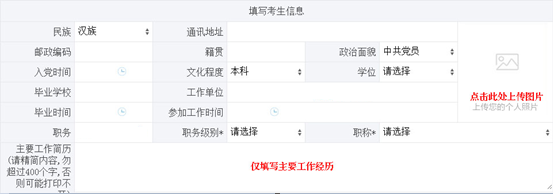 1.文化程度：组织人事部门认定的本科以上学历2.毕业学校：取得本科以上学历的院校3.毕业时间：取得本科以上学历的时间4.工作单位：人事关系所在单位5.入党时间和参加工作时间：仅填写**年**月6.职务职称：以人社部门认定的系列和级别为准7.工作简历：从参加工作时间开始填写，要求时间连续简明扼要。例：2015.7-2017.3，**街道办事处，科员2017.4至今，**街道办事处，副主任科员三、上传内容包括：带*标记的为必须上传材料四、高等教育学历栏根据毕业证内容填写，并上传毕业证图片。五、图片上传栏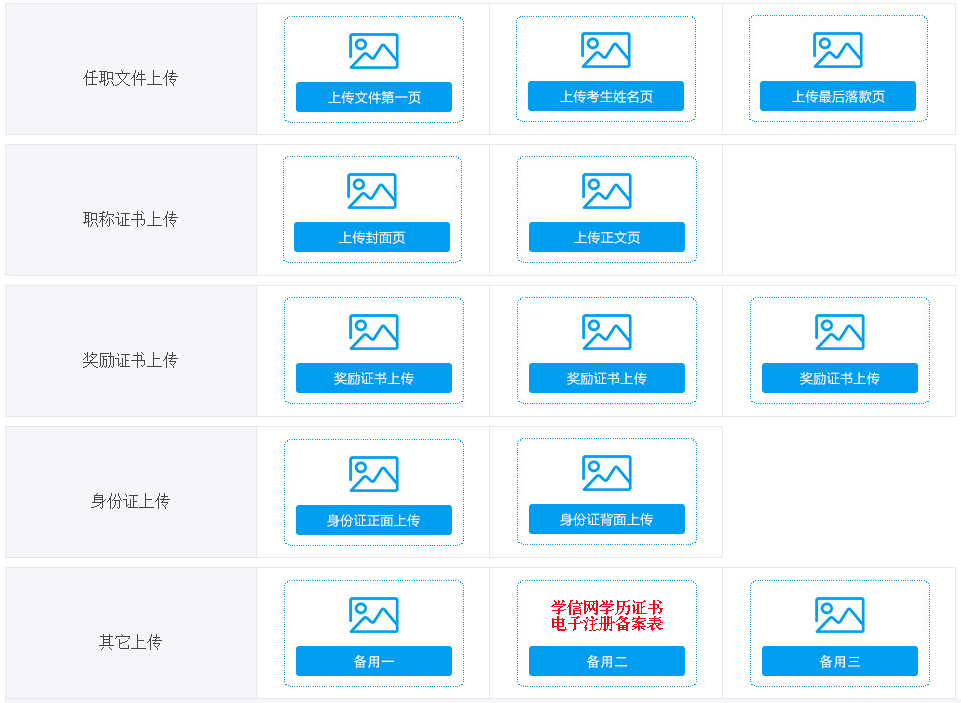 1.任职文件：首页、考生姓名页、落款页。不方便提供原件的可以上传加盖单位公章的复印件。聘任文件和聘书等上传到此栏。2.职称证书：首页、内容页3.身份证：原件正反面4.其他上传：(1)国民教育本科《教育部学历证书电子注册备案表》（在线验证有效期请设置为180天），验证二维码必须清晰可读，申请网址：https://my.chsi.com.cn/archive/index.jsp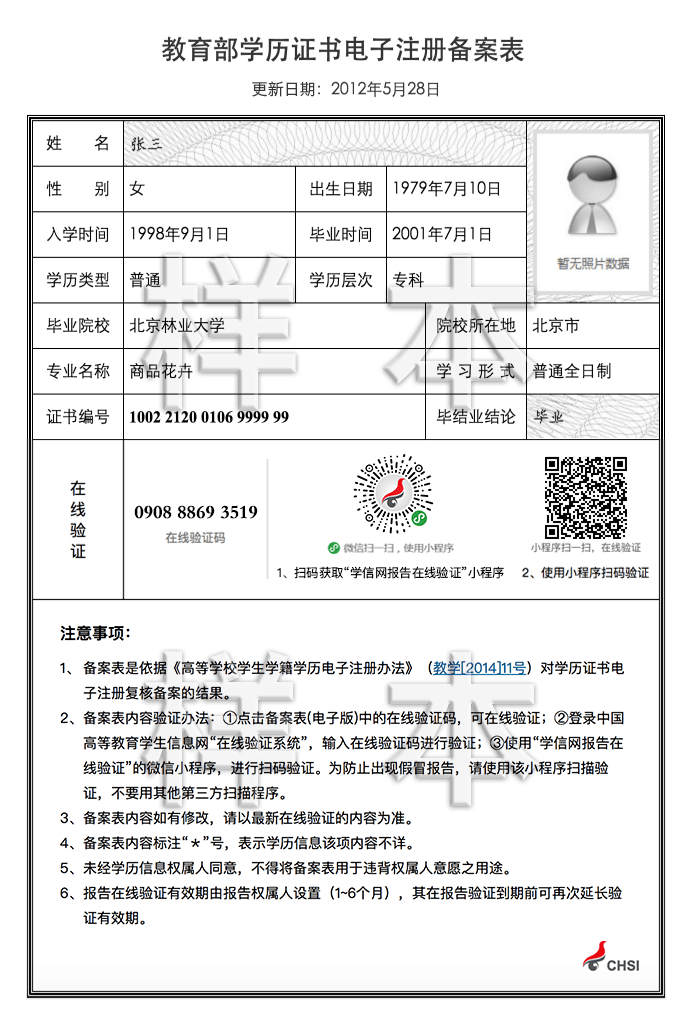 (2)硕士学位证书（学位认证报告），申请网址：https://www.chsi.com.cn/xwcx/index.jsp(3)其他证明材料等。5.可点击页面底部“暂存”保留当前信息，填写完整核实无误后点击“提交”。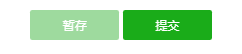 6.提交以上材料后，管理员将进行审核。审核通过系统将自动生成《报名登记表》、《介绍信和党员关系证明信》，考生下载打印后盖章。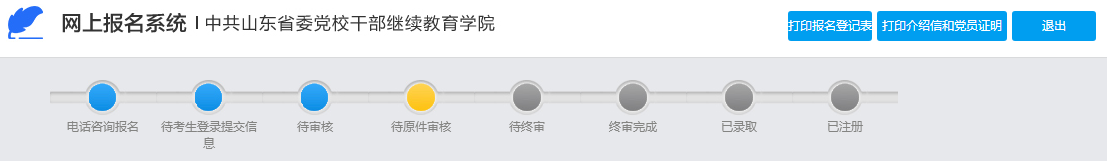 7.所有打印材料使用A4纸，不得跨页打印。8.可在页面下方查看反馈的修改意见和审核结果。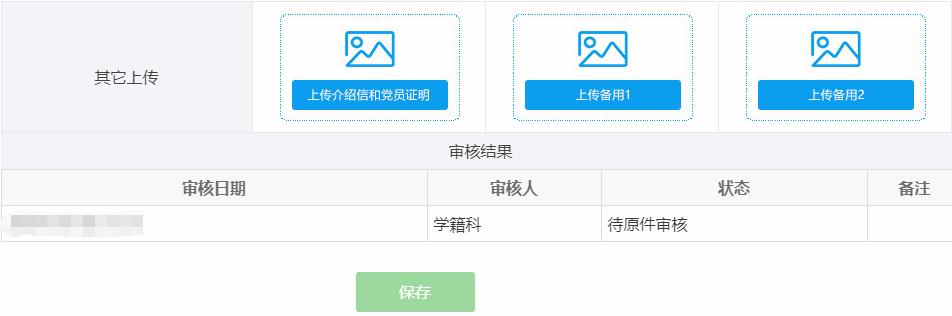 六、上传图片标准(一)个人证件照1.近期（6个月内）彩色数码证件照，不得使用自拍照、生活照2.背景色为均匀白色3.图像尺寸（像素）不小于300×400，宽高比为3:44.图像文件大小100K-400K字节5.文件格式为JPEG(二)证书、任职文件、认证报告等彩色扫描件1.原件必须签章齐全，真实有效2.保持端正清晰可读3.扫描分辨率不低于200DPI4.图像文件大小400K-600K字节5.文件格式为JPEG上传图片不标准可能造成审核不通过。七、现场报名材料包括：*国民教育本科毕业生能够提供教育部《学历证书电子注册备案表》的，硕士学位能够提供教育部学位认证报告的，可不提交原件；党校本科毕业生能够提供学历查询认证结果的，可不提交证书原件。八、交费方式原件审核通过后，学员使用支付宝或微信在现场缴费。九、常见问题1.如果登录后系统显示异常，请尝试同时点击“Ctrl”+“Shift”+“Delete”键清除上网痕迹，并重新登录。2.如果无法收到确认短信，请检查手机是否启用了短信拦截功能。3.“所在单位组织人事部门意见”栏加盖考生所在单位或组织人事部门公章（必须是对考生有人事管辖权的单位或部门公章，县市区干部应根据干部任命权限加盖组织部或人社局印章）。4.请于收到确认短信的五日内上传报名材料，逾期视为自动放弃。序号名称1*个人证件照2*身份证3专科毕业证书4*本科毕业证书5研究生毕业证书6硕士学位证书7*任职文件8*专业技术职称证书和聘任文件、聘书等9*教育部学历证书电子注册备案表（国民教育本科）10其他证明材料序号名称考生分院1报名登记表三份留存2介绍信和党员关系证明信留存3身份证原件带回4*本科毕业证书原件留存5*研究生毕业证书原件留存6*硕士学位证书原件留存7任职文件原件留存8专业技术职称证书原件留存9教育部学历证书电子注册备案表留存10教育部硕士学位认证报告留存11其他证明材料留存